INDICAÇÃO Nº 2219/10“A possibilidade de nivelar o campo de futebol, localizado entre as Ruas Fioravante Luis Angolini, Alberto Lira e Avenida da Saudade, no bairro Residencial Furlan”.INDICA ao senhor Prefeito Municipal, na forma regimental, determinar ao setor competente que providencie a o nivelamento do campo de futebol, localizado entre as Ruas: Fioravante Luis Angoline, Alberto Lira e a Avenida da Saudade, no bairro Residencial Furlan.                                            Justificativa:Em busca de uma solução, munícipes que residem no bairro Residencial Furlan, em especial os que utilizam o campo como forma de lazer, segundo eles o campo é a única área de lazer para os moradores, por isso pedem ao Poder público que providencie melhorias no campo. Plenário “Dr. Tancredo Neves”, em 21 de julho de 2010.DUCIMAR DE JESUS CARDOSO“KADU GARÇOM”-Vereador-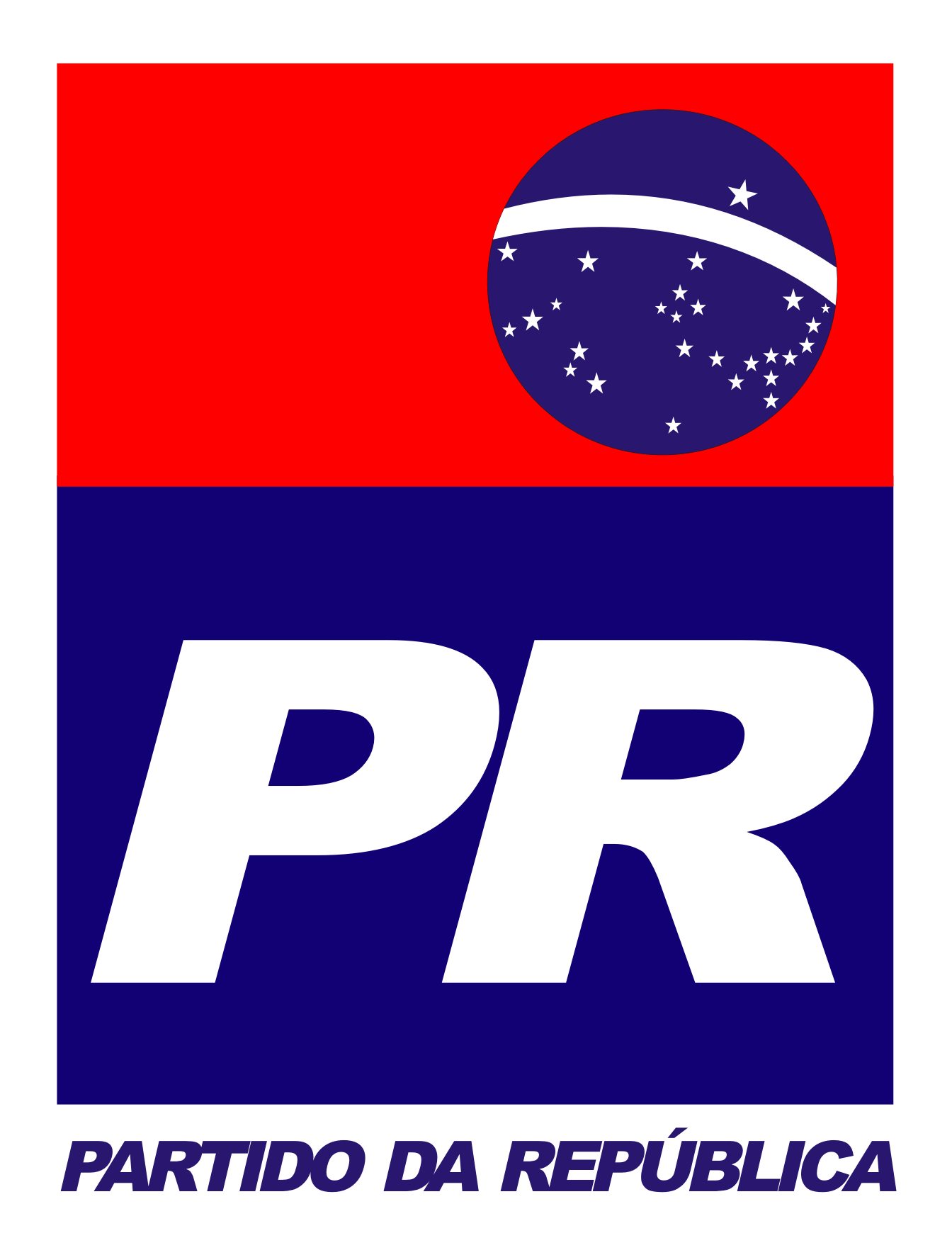 